Филиал Республиканского государственного предприятия на праве хозяйственного ведения «Казгидромет» Министерства экологии и природных ресурсов РК по Карагандинской и Ұлытау области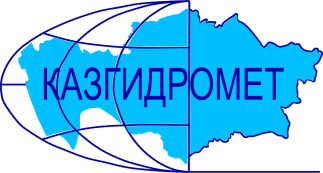 г. Караганда, ул. Терешковой,15.Ежедневный гидрологический бюллетень № 58Сведения о состоянии водных объектов Карагандинской и Ұлытау области по данным гидрологического мониторинг на государственной сети наблюдений по состоянию на 08 час. 3 апреля 2024 годаСведения об водохранилищах Директор филиала         					Шахарбаев Н.Т.Составил/Исп.: Қажыкен Н.Қ.Тел.: 8 7212-56-04-92Қазақстан Республикасы Экология және табиғи ресурстар министрлігінің «Қазгидромет» шаруашылық жүргізу құқығындағы республикалық кәсіпорныныңҚарағанды және Ұлытау облысы бойынша филиалыҚарағанды қ., Терешковой к., 15.№ 58 Күнделікті гидрологиялық бюллетеньМемлекеттік бақылау желісіндегі гидрологиялық мониторинг деректері бойынша  Қарағанды және Ұлытау облысы су нысандарының 2024 жылғы 3-ші сәуір,  сағат 08-гі жай-күйі туралы мәліметтерСу қоймалары бойынша мәліметтерФилиал директоры	                                     	Н.Т. ШахарбаевОрындаған.: Қажыкен Н.Қ.Тел.: 8 7212-56-04-92Название гидрологического постаОпасный уровеньводы, смУровень воды, смИзменение уровня воды за сутки, ±смРасход воды, м³/секСостояние водного объектар.Нура –с. Бесоба470297-7-Чистор.Матак – п. Матак435221-28Чистор.Нура –с. Шешенкара626540-23247Чистор.Нура – с.Петровка711422-51209Чистор.Кокпекти – п.Кокпекти350118-1Чистор.Нура –жд. ст. Балыкты700636-46(600)Чистор.Нура –п. Акмешит9601051+95-Чистор.Карамыс  – с. Карамыс3001780-Чистор.Шерубайнура- п.Аксу-Аюлы310221-5-Чистор.Шерубайнура –п. Шопан450484-23(106)Чистор.Шерубайнура –раз. Карамурын420433-28(200)Чистор.Топар – с. Кулайгыр640137+2-Чистор.Сокыр – с.Курылыс400220+5-Чистор.Сокыр –п. Каражар370318-14109Чистор.Жаман-Сарысу –п. Атасу350325-5-Чистор.Сарысу –раз. 189 км390345-27-Чистор.Сарысу –жд. ст. Кызылжар360333-32-Чистор.Улькен-Кундузды –п. Киевка360421-9-Чистор.Жаман-Кон –п. Баршино570340-4564.5Чистор.Есиль –с. Приишимское385244-29-Чистор.Токырауын –п. Актогай440339+3698.0Подвижка льдар.Талды –с. Новостройка555437+4-Чистор.Жарлы – п.Жарлы298199+4-Чистор.Моинты –жд. ст. Киик464304-5-Чистор.Сарыкенгир – с.Алгабас350179-8-Чистор.Кара-Кенгир–п. Малшыбай490367+15(100)Чистор.Жезды – п. Жезды2401210-ЧистоНазваниеНПУНПУФактические данныеФактические данныеФактические данныеФактические данныеНазваниеУровеньводы, м БСОбъем, млн. м3Уровеньводы, м БСОбъем, млн. м3Приток, м3/сСброс,м3/сСамаркандскоевдхр.-253,7-253.700900900Шерубай-нуринское вдхр.-274-253.756339.36255.1Кенгирское вдхр.-319-319.00150150Гидрологиялық бекеттердің атауыСудың шектікдеңгейі, смСу дең-гейі,смСу деңгейінің тәулік ішінде өзгеруі,±смСу шығыны,  м³/секМұз жағдайы және мұздың қалыңдығы, смө.Нұра–а. Бесоба470297-7-Тазаө.Матақ – а. Матақ435221-28Тазаө.Нұра –а. Шешенқара626540-23247Тазаө.Нұра – а.Петровка711422-51209Тазаө.Көкпекті – а.Көкпекті517118-1Тазаө.Нұра–тж. ст. Балықты700636-46(600)Тазаө.Нұра–а. Ақмешіт9601051+95-Тазаө.Қарамыс  – а. Қарамыс3411780-Тазаө.Шерубайнұра- а.Ақсу-Аюлы377221-5-Тазаө.Шерубайнұра–а. Шопан450484-23(106)Тазаө.Шерубайнұра –раз. Қарамұрын420433-28(200)Тазаө.Топар – а. Құлайғыр640137+2-Тазаө.Соқыр – а.Құрылыс553220+5-Тазаө.Соқыр–а. Қаражар370318-14109Тазаө.Жаман-Сарысу –а. Атасу350325-5-Тазаө.Сарысу–раз. 189 км390345-27-Тазаө.Сарысу–тм. ст. Қызылжар360333-32-Тазаө.Үлкен-Құндұзды –а. Киевка360421-9-Тазаө.Жаман-Кон –а. Баршино570340-4564.5Тазаө.Есіл–а. Приишимское385244-29-Тазаө.Тоқырауын–а. Ақтоғай440339+3698.0Мұз қозғалдыө.Талды–а. Новостройка555437+4-Тазаө.Жарлы – а.Жарлы298199+4-Тазаө.Мойынты–тж. ст. Киік464304-5-Тазаө.Сарыкеңгір – а.Алғабас422179-8-Тазаө.Қара-Кенгір–а. Малшыбай490367+15(100)Тазаө.Жезді – а. Жезді2401210-ТазаАтауыҚалыпты тірек деңгейіҚалыпты тірек деңгейіНақтыдеректерНақтыдеректерНақтыдеректерНақтыдеректерАтауыСу деңгейі,м  БЖКөлем,км3Су деңгейі,м  БЖКөлем,км3Төгім,м3/сНақты ағын,м3/сСамарқанд су қоймасы-253,7-253.700900900Шерубай-Нура су қоймасы-274-253.756339.36255.1Кеңгір су қоймасы-319-319.00150150